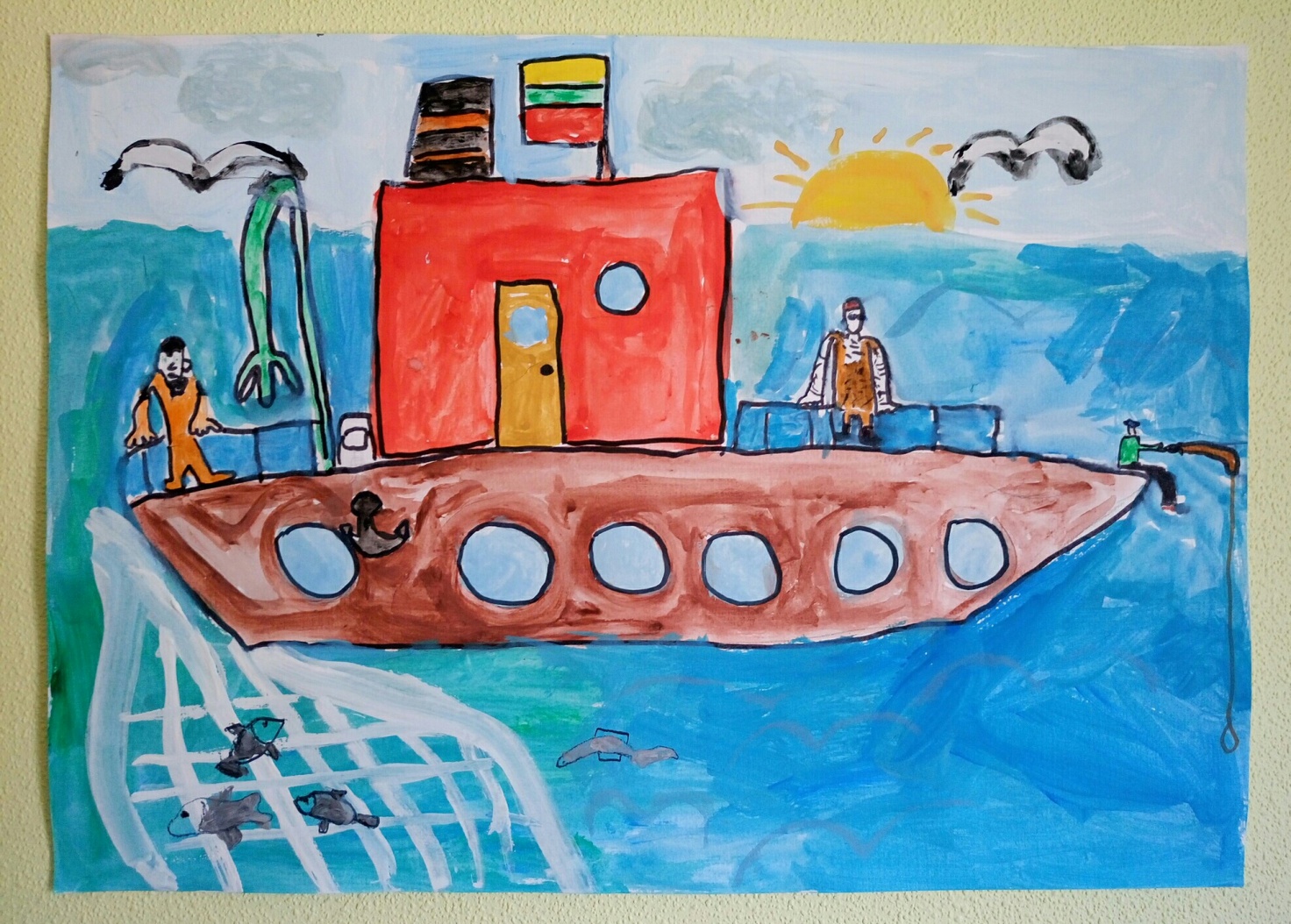 Piešinio autoriaus vardas , pavardėGrupės pavadinimasPovilas KybartasVyr. a. gr. „ Peliukai“Vaikų amžius 5 m . 10 mėn.Piešinio pavadinimas„Baltijos jūros dovanos“Įstaigos pavadinimas, adresas, el. paštas, telefonas L/D„Eglutė“.Naujakiemiog.8 giraite@balticum-tv.lt 8(46)345784Pedagogo vardas, pavardėEl. paštas, telefonasInga Vindigienėinga.sustok@gmail.com 860088324Kūrinio interpretacijaAš myliu Baltijos jūrąJos mėlyną vandenį ir smėlėtus krantusAš myliu bangų baltą putąJi slepia kriauklytes ir gintariukus.Aš myliu Baltijos jūrąTen žuvys gyvena giliaiIškėlę aukštai baltą buręĮ jūrą išplaukia žvejai.Virš laivo pakyla žuvėdra baltaIr linki  didžiausios sėkmėsNes jūra-visiems ji geraBūkim geri jai ir mes.Kūrinio interpretacijaAš myliu Baltijos jūrąJos mėlyną vandenį ir smėlėtus krantusAš myliu bangų baltą putąJi slepia kriauklytes ir gintariukus.Aš myliu Baltijos jūrąTen žuvys gyvena giliaiIškėlę aukštai baltą buręĮ jūrą išplaukia žvejai.Virš laivo pakyla žuvėdra baltaIr linki  didžiausios sėkmėsNes jūra-visiems ji geraBūkim geri jai ir mes.